Course Description: This course is the second half of the beginner Korean language courses. It is designed for those who have completed Korean 1A in the fall semester. The course is designed so that the students practice the five language skills (speaking, listening, grammar, reading, and writing) in student-centered communicative and task-based activities and explore Korean culture. Objectives:By the end of this course, the student will be expected to be able to:Read the written text (Hangul) fluently.  Communicate appropriately in the interpersonal mode in daily situations such as living in Seoul, talking about family and school life, living in a dormitory, using transportation, and talking on the phone. Use diverse expressions to make conjectures, recommendations, promises, and propositions.Understand grammar, vocabulary, and expressions and use them when communicating.Understand various aspects of Korean culture and ways of communicating within it.Compose multimodal compositions using Korean and multimodality.Course Materials:Textbook: Integrated Korean Beginning1and 2(3rd edition, 2019). Y.cho, H.Lee, C. Schulz, H.Sohn, and S.Sohn. University of Hawaii Press. ISBN: 9780824876197Workbook: Integrated Korean Workbook Beginning 1and 2(3rd edition, 2019), M.Park, J.Suh, M.Kim, S.Oh and H.Cho. University of Hawaii Press. ISBN: 9780824876500Other resources: Visit www. Kleartextbook.com for audio materialsEvaluation:Homework (workbook assignments) 10%Vocabulary Tests 10%Speaking Tests 20%Midterm 20%Final Exam 20%Multimodal Composition + Presentation 20%Class Requirements:Homework (workbook assignments): Please be on time (10/9/8/7 points).Vocabulary Tests: Students will take 1 vocabulary test per lesson Speaking Tests: After students finish each lesson, there will be a speaking test. Students need to demonstrate communicative ability with their partners. Details of the speaking tests will be announced later. Midterm/Final: These two exams cover the lessons that the students learn throughout the semester. The principal areas covered in the exams are vocabulary, grammar, reading, writing, and listening. Multimodal Composition: Students will compose in multimodal modes (images, animation, video, sound, and words) and media, choosing their topics. The guidelines for the composition will be provided later. Grading Scale:93-100% = A   90-92%=A-   87-89% = B+     83-86% = B   80-82% = B-   77-79% = C+73-76% = C	70-72% = C-  50- 69% = D*Unexcused Absence Policy:  It is the policy of the Indiana Academy that any absence from class is unexcused, except for illness, death in the family, college or school-related activities, and extenuating circumstances. When a student is absent from a class, the instructor reports the student absence to the Faculty Attendance Coordinator in the Office of Academy Affairs.  Unless the absence is excused by a school official, it is considered unexcused.  The decision as to whether an absence is excused is NOT determined by the instructor.  Although all absences, both excused and unexcused, are tracked within the Office of Academic Affairs, instructors of each class are free to use discretion with a student’s first three unexcused absences. Four or more unexcused absences in any class a student takes will lead to academic and residential consequences to be determined by the Office of Academic Affairs and the Office of Residential Life that may include detention, residential groundings, and parent/principal conference, among others.Penalty Policy for Unexcused Absences:  A student may make up all work that is missed during the first three unexcused absences.  No make-up tests or quizzes will be given for students who miss four or more classes due to an unexcused absence.  Make-up work must be completed within two school days of the absence.   Students who miss four or more classes due to an unexcused absence may submit homework for half credit though no homework will be accepted beyond two school days of the missed class period.Make-up Policy for Excused Absences:  All tests, quizzes, and homework may be made up from an excused absence.  Tests and quizzes must be taken within 5 school days after the excused absence unless there are extenuating circumstances.  The same applies to missed homework.  A word on plagiarism.  Plagiarism is passing off someone else’s ideas and information as your own.  Never copy a paragraph, a section of information, or an entire essay and paste it into your paper. Also, the use of electronic translators constitutes an act of plagiarism.  Copying someone else’s work is a crime.  It is stealing intellectual information.  To be on the safe side, always put ideas into your own words and cite the source where you find it.   In addition, never allow someone else to write a paper for you, and never turn in someone else’s paper as your own.  The penalties are severe.In this spring semester, the statement of artificial intelligence (AI) was added. “The Humanities Division recognizes that artificial intelligence (AI) provides some exciting new tools for academic work. However, AI also poses significant dangers for academic integrity. Passing off as your own any research, words, or ideas which you did not create is plagiarism. That is always the case whether the source is print, internet content, or generated by AI. It is vital to read the policies your individual humanities instructors have regarding AI and ask them any questions you may have about the use of AI in their course.” Also, the use of AI in class, for a discussion, quiz or other activity (such as working on workbook assignments) will result in a charge of academic dishonesty. Importance of diversity and inclusion: Ball State University aspires to be a university that attracts and retains a diverse faculty, staff, and student body. We are committed to ensuring that all members of the community are welcome by valuing the various experiences and worldviews represented at Ball State and among those we serve. We promote a culture of respect and civil discourse as expressed in our Beneficence Pledge and through university resources found at http://cms.bsu.edu/campuslife/multiculturalcenterCourse SyllabusWeek 1(01/04-05) Introduction to classWeek 2(01/08-12) Lesson 7            Week 3(01/16-19), 01/15(no class) Lesson 7                Vocabulary test/Speaking testWeek 4(01/22-26) Lesson 8            Week 5(01/29-02/02) Lesson 8                Vocabulary test/Speaking test     Week 6(02/6-09), 02/05(no class) Lesson 9            Week 7(02/12-16) Lesson 9            Vocabulary test/Speaking testWeek 8(02/19-23) Lesson 10            Week 9(02/26-03/01) Lesson 10            Vocabulary test/Speaking test/Midterm testWeek 10(03/04-8) Spring Break  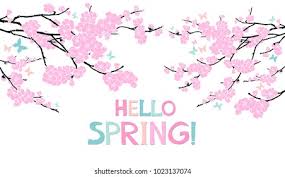 Week 11(03/11-15) Lesson 11            Week 12(03/18-22) Lesson 11             Vocabulary test/Speaking testWeek 13(03/25-29) Lesson 12            Week 14(04/01-05), 04/01(no class) Lesson 12            Vocabulary test/Speaking test Week 15(04/08-12) Lesson 13            W16(04/15-19) Lesson 13            Vocabulary test/Speaking test Week 17(04/22-26) Lesson 14Week 18(04/29-05/03) Lesson 14/Final project            Vocabulary test/Speaking test Week 19(05/06-05/10) FinalThis syllabus is subject to change during the semester if necessary to better accommodate the classroom situation(s). 